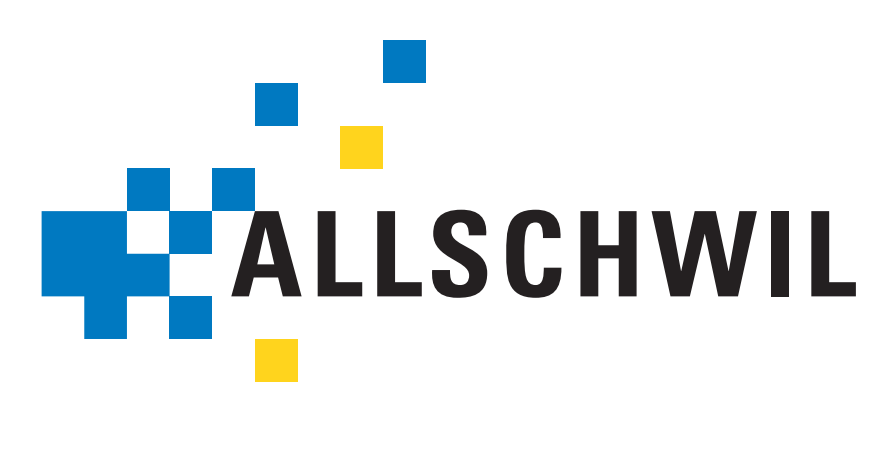 Abteilung EinwohnerdiensteAn- / Abmeldung Plakataushang für die Abstimmungen vom 15. Mai 2022Wir melden uns für einen Plakataushang wie folgt an:	Mit eigenem Plakat 	Gemeinsames Plakat mit folgenden Parteien  ...............................................................*	Gemeinsames Plakat mit folgendem Komitee  ..............................................................**Bei gemeinsamen Plakatkampagnen bitte beteiligte Parteien oder Organisationen/Gruppierungen angeben.Partei/Organisation/Gruppierung:	.........................................................................................................................VerantwortlichVorname, Name:	.........................................................................................................................Telefon:	………………………………………………………............................................. E-Mail: 	………………………………………...................................................................Datum:	......................................Unterschrift: ..............................................................Den Talon können Sie uns via Mail (einwohnerdienste@allschwil.bl.ch) oder auf dem  Postweg zukommen lassen. Aus organisatorischen Gründen muss der Talon spätestens am 4. März 2022 bei der Abteilung Einwohnerdienste eingetroffen sein.